学生在校证明办理流程（学生凭学生证直接到学生处办理）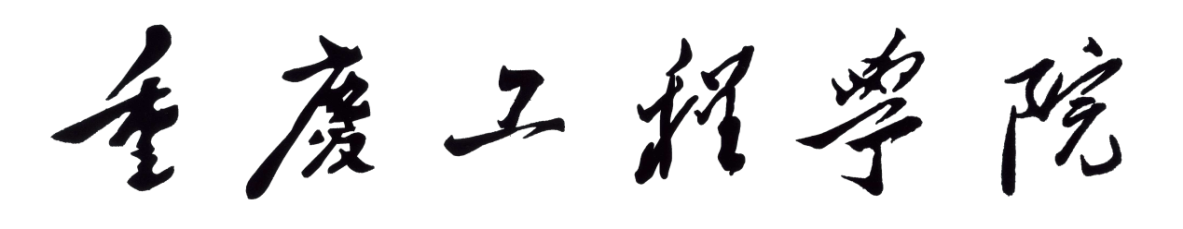 在校大学生证明兹证明        ,性别    ,籍贯         ,身份证号码                   ,系我校         学院              专业         班学生（□本科□高职专科□其他）,学号             ,学制     年。该生于20     年   月起至今在我校就读。      特此证明（有效期30天）重庆工程学院学生处（签章）20   年   月   日查询联系方式： 023-62848439通讯地址：重庆工程学院学生处（重庆市巴南区南泉街道白鹤林16号）邮   编：400056